                            BÀI PHÁT BIỂU 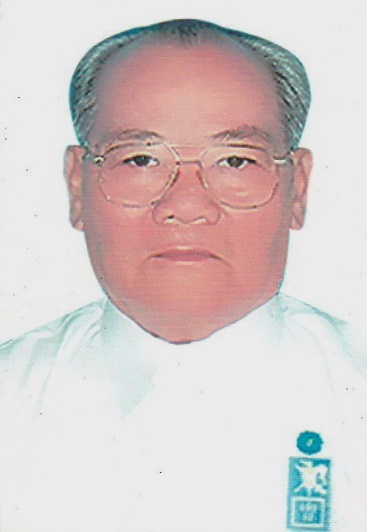 CỦA NGÀI ĐẦU SƯ THƯỢNG TÁM THANH (NGUYỄN THÀNH TÁM)CHƯỞNG QUẢN HỘI THÁNH CAO ĐÀI TÒA THÁNH TÂY NINH VIỆT NAMTẠI HỘI NGHỊ QUỐC TẾ LẦN I VỀ“NHÂN LOẠI ÁI THIỆN HỘI : MỘT THỬ THÁCH CỦA TÂN THIÊN NIÊN KỶ”TẠI ĐẠI HỌC CHULALONGKORN UNIVERSITY ALUMNI ASSOCIATION – THÁI LANTỪ NGÀY 18 ĐẾN 21-5-2016                                                                 ***Kính thưa Ngài Giáo Sư Tiến Sĩ Krasae Chanawongse, Chủ tịch Nhân Loại Ái Thiện Hội Thái Lan,Kính thưa  Ngài Giáo Sư Tiến Sĩ Phichai Tovivich Tổng Thư ký Nhân Loại Ái Thiện Hội Thái Lan.Kính thưa Quý Ngài Diễn giả, Quý Ngài Lãnh đạo các Tổ chức, Tôn giáo, Quý Ngài Nhân sĩ và Quý Ngài Đại biểu có mặt trong buổi hội nghị hôm nay.Tôi, Đầu Sư Thượng Tám Thánh (Nguyễn Thành Tám), Chưởng Quản Hội Thánh Cao Đài Tòa Thánh Tây Ninh tại Việt Nam và các thành viên Chức sắc cấp cao Hội Thánh rất vinh hạnh được Ngài Giáo Sư Tiến Sĩ Phichai Tovivich Tổng Thư ký Nhân Loại Ái Thiện Hội Thái Lan mời dự Hội Nghị Quốc Tế Lần I về đề tài :“Nhân Loại Ái Thiện Hội - Một Thử Thách Của Tân Thiên Niên Kỷ” tại khuôn viên Đại Học Chulalongkorn University Alumni Association – Thủ đô Bangkok Thái Lan. Trước hết thay mặt Hội Thánh Đại Đạo Tam Kỳ Phổ Độ Tòa Thánh Tây Ninh Việt Nam (gọi tắt là Đạo Cao Đài Việt Nam) và cá nhân tôi, xin kính gởi đến Ngài Giáo Sư Tiến Sĩ Krasae Chanawongse, Chủ tịch Nhân Loại Ái Thiện Hội Thái Lan, các vị Đại biểu, Nhân sĩ, Lãnh đạo các Tổ chức, Tôn giáo có mặt trong buổi hội nghị hôm nay lời thăm hỏi thân tình, lời chào mừng trân trọng, tốt đẹp và nồng nhiệt nhất.Xin kính chúc Hội Nghị Quốc Tế Lần I về đề tài :“Nhân Loại Ái Thiện Hội - Một Thử Thách Của Tân Thiên Niên Kỷ” thành công mỹ mãn.Kính thưa Quý Ngài và Quý vị,Đây là lần đầu tiên Hội Thánh Cao Đài Tòa Thánh Tây Ninh tại Việt Nam chính thức đến Thủ đô Bangkok – Thái Lan. Đất nước Thái Lan của các bạn thật tươi đẹp với những kiến trúc Chùa Tháp cổ kính, hài hòa với thiên nhiên, người dân Thái Lan tiếp xúc rất thân thiện, và nhất là chúng tôi hết sức vui mừng thấy được Nhân Loại Ái Thiện Hội Thái Lan với chủ trương “phối hợp khắp nơi để gieo hạt giống hòa bình và phát triển tinh thần thương yêu chân thật”đã phát triển có chiều sâu vào cộng đồng dân tộc Thái Lan kính mến, nơi mà giáo lý Phật Giáo với sắc thái bác ái đã đi sâu vào đời sống của con người. Giáo lý ấy tương đồng với giáo lý của Tôn giáo Cao Đài vì theo quan niệm và vinh danh của Tôn giáo Cao Đài là : “Bác ái và Công bằng, tôn kính Đấng Chí Tôn Tối Cao, là Đấng sinh thành vạn vật, là Cha Chung cả Nhơn loại và chúng sanh, tất cả đều là anh em, chung sống hòa bình và bình đẳng trước Thượng Đế”.Tôn chỉ của Đạo Cao Đài là hòa hợp các giáo lý chơn chánh từ xưa của các Tôn Giáo, hiệp với đạo lý ngày nay, lập thành một Tân Giáo Lý, một triết lý đại đồng (căn cứ các yếu tố bác ái, chí thành, hòa bình và công chánh), hầu xây dựng một nền tảng tinh thần đạo đức, thích hợp với tín ngưỡng tâm linh và trình độ tấn hóa của nhơn loại.Đạo Cao Đài lấy sự thương yêu làm nền tảng, lấy nhân nghĩa làm phương châm, lấy phụng sự chúng sanh làm hành động, lấy sự cứu rỗi các chơn linh làm cứu cánh, phấn đấu cho nền hòa bình và công bằng xã hội, nhằm mục đích phục vụ dân tộc, tổ quốc, nhân loại và chúng sanh.Chủ nghĩa của Đạo Cao Đài là bác ái, chí thành, hòa bình và công lý. Câu liễn ghi hai bên cửa vào Tòa Thánh Tây Ninh đã nói lên phần nào về chủ nghĩa nầy :CAO THƯỢNG CHÍ TÔN, ĐẠI ĐẠO HÒA BÌNH DÂN CHỦ MỤC,ĐÀI TIỀN SÙNG BÁI, TAM KỲ CỘNG HƯỞNG TỰ DO QUYỀN.(lý tưởng cao trọng và được tôn sùng nhứt của Tôn giáo Cao Đài là :“Hòa Bình, Dân Chủ và Tự Do”).Đạo Cao Đài hòa hợp với tất cả các tôn giáo, vì quan niệm rằng tất cả tôn giáo mặc dù có danh gọi khác nhau nhưng đều do Chí Tôn Thượng Đế lập ra, và xem nhơn loại đều là anh em đồng sanh.Đạo Cao Đài quý trọng sự cần lao, từ Tín Đồ đến Chức Sắc cũng phải siêng năng làm việc, vì nhờ đó mà mọi người được ấm no ; đạo đức được phát triển thì xã hội mới an bình, tiến bộ, qua đó Đạo Cao Đài ước vọng góp phần kiến tạo nền Hòa Bình thế giới. Với mục đích khuyến thiện, cứu tế xã hội của Nhân loại Ái thiện Hội Oomoto Giáo, và phương thức thực hiện rất tương đồng của hai Tôn giáo, có thể là giải pháp tốt nhất, hữu hiệu nhất để kiến tạo nền Hòa Bình Vĩnh Cửu cho Thế giới phát huy mạnh mẽ tình thương yêu chân thật và nghĩa cử đạo đức tốt đẹp của nhơn loại.Oomoto giáo và Đạo Cao Đài có địa lý xa cách nhau hằng vạn dặm, ngôn ngữ bất đồng, mặc dù hai tôn giáo đều do Đức Thượng Đế khai mở vào những thời kỳ khác nhau, nhưng đều xuất phát từ Thần diệu Cơ Bút. Hai Tôn giáo có quan hệ tốt đẹp sớm nhất, và nhiều lần phái đoàn Oomoto giáo đến thăm trao đổi giáo lý và tham quan Tòa Thánh Tây Ninh Việt Nam, lưu lại những ấn tượng có ý nghĩa sâu sắc và hữu ích...Và mới đây vào năm 2015, phái đoàn Oomoto giáo do Ngài Giáo Chủ Kurenai Deguchi dẫn đầu đến thăm Hội Thánh, tham quan Tòa Thánh và dự Đại Lễ Hội Yến Diêu Trì Cung, thắt chặt thêm tình hữu nghị bền vững giữa hai Tôn giáo. Tôn chỉ cứu tế xã hội với chủ trương “phối hợp khắp nơi để gieo hạt giống hòa bình và phát triển tinh thần thương yêu chân thật”của Nhân loại Ái Thiện Hội đối với Đạo Cao Đài Tòa Thánh Tây Ninh Việt Nam, chủ trương đó là tương đồng, cần được vun đắp và phát triển hơn nữa, tùy điều kiện góp phần chia sẻ việc an sinh nhơn loại.Trong giờ phút trang trọng nầy, tôi xin thành tâm khẩn nguyện Đức Thượng Đế Chí Tôn cao cả ban ân lành cho nhơn loại toàn thế giới chung hưởng hòa bình, vạn vật phát triển phồn thịnh, cung ứng chia sẻ những tiện ích cho cuộc sống. Cao Đài giáo và Oomoto giáo, trong đó có Nhân loại Ái Thiện Hội, thắt chặt hơn nữa tình cảm gắn bó, cùng nhau phụng sự nhơn loại và chúng sanh trên con đường đạo đức tiến hóa vĩnh cửu. Và chỉ có “cùng nhau phụng sự nhơn loại và chúng sanh, thì mục đích cao cả cứu tế của Nhân loại Ái thiện Hội sẽ thành tựu viên mãn”. 	Kính chúc Ngài Giáo Sư Tiến Sĩ Krasae Chanawongse, Chủ tịch Nhân Loại Ái Thiện Hội Thái Lan khang kiện, Nhân loại Ái thiện Hội Thái Lan phát triển.Kính chúc Quý vị Đại biểu, Quý Diễn giả, Quý vị Lãnh đạo các Tổ chức, Tôn giáo có mặt trong buổi hội nghị hôm nay sức khỏe và thành đạt trên mọi phương diện.Kính chúc Vương Quốc Thái Lan thịnh vượng, phú cường, nhân dân ấm no, người người hạnh phúc và thăng tiến. Trân trọng.      Bangkok, ngày 19-05-2016                         			Đầu Sư THƯỢNG TÁM THANH                                                            (Nguyễn Thành Tám)